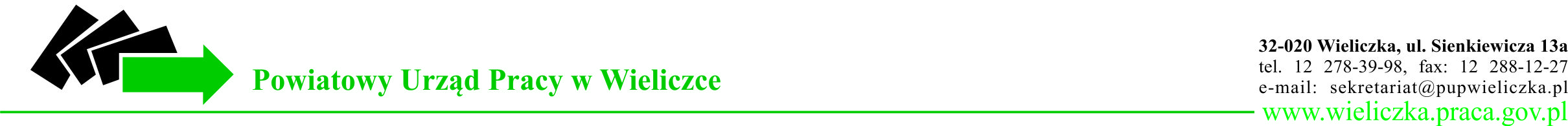 ………………………………………                                                                                          ………………………………….. (pieczęć firmowa Pracodawcy) 	 	 	 	 	 	                                          (miejscowość, data) ..........................................................................................   (nr konta) WNIOSEK o zwrot poniesionych kosztów w związku z zatrudnieniem bezrobotnych  w ramach prac interwencyjnych, za miesiąc ...................... - ……….. roku. Wniosek dotyczy umowy numer .....................................................  zawartej w dniu ...................................  Stosownie do postanowień art. 51 i art. 108 ust. 1 pkt 16 ustawy z dnia 20.04.2004 r. o promocji zatrudnienia i instytucjach rynku pracy (t.j. Dz.U. z 2020 r. poz. 1409 z późn. zm.) zgłaszamy wniosek  o refundację kosztów poniesionych w związku z pracami interwencyjnymi.  	 	 	            	………………………………..	 	 	 	                                                             (podpis Pracodawcy)Załączniki :-  umowa o pracę z pracownikiem ( przy pierwszej refundacji), -  kserokopie list obecności, -  uwierzytelnione kopie list płac wraz z pokwitowaniem odbioru wynagrodzenia, -  raporty imienne RCA, -  deklaracja rozliczeniowa zbiorcza DRA, -  przelew składek do ZUS, -  kserokopie zwolnień lekarskich oraz deklaracja RSA. Imię i nazwisko zatrudnionego  bezrobotnego Wysokość kwoty refundacji wynagrodzenia  wg. umowy z PUP Składka ZUS (od kwoty refundacji) Ilość dni absencji chorobowej 1 2 3 4 .............................................................................................................. ............................................................................................ .................................................................... .................................................... Razem: ........................................... ......................... ...................... 